学位授权点合格评估自我总结报告学位授予单位  名称：代码：授权学位点    名称：              代码：授权类别      □学术学位硕士□专业学位硕士年   月   日目  录（仿宋，小四）（行距：25磅）：报告的格式及内容如下。具体根据评估体系表中的要求，逐项加以说明。建议所有的表格都以附件的形式出现。一、学位授权点基本情况（黑体，四号加粗）1 目标与标准（楷体，四号加粗）   （内容：仿宋，小四。后同）1.1 培养目标（仿宋，小四加粗）1.2 学位标准1.3 培养方案（简要概括，完整方案以附件的形式列出）   （专业学位的培养方案要强调与企业或联合培养单位的共同制定）2 基本条件2.1 培养方向⑴⑵⑶2.2 师资队伍2.2.1 学术带头人（仿宋，小四）2.2.2 队伍结构2.3 科学研究2.3.1 科研项目2.3.2 科研经费2.3.3 科研成果2.4 教学科研支撑⑴ 实验室平台⑵ 试验基地平台2.5 奖助体系3人才培养3.1 招生选拔⑴ 选拔途径⑵ 招生情况① 报录比与录取人数      ② 生源结构⑶保证生源质量采取的措施3.2 课程教学⑴课程设置及主讲教师⑵课程教学质量⑶持续改进机制3.3 导师指导⑴ 导师队伍的选聘⑵ 导师队伍的培训与交流⑶ 导师队伍的考核⑷ 导师指导研究生的制度要求和执行情况3.4 学术训练⑴ 理论课程与学术训练结合⑵ 实验课程中实施学术训练⑶ 教学科研实践与学术训练结合3.5 学术交流3.6 分流淘汰3.7 论文质量3.8 学风教育3.9 教学改革二、存在的问题三、持续改进计划附表：附表* 授予**硕士学位的基本标准（如果前面的表述不够准确，需要用表格的形式列出时可增加本附表）可参照下表的格式填写。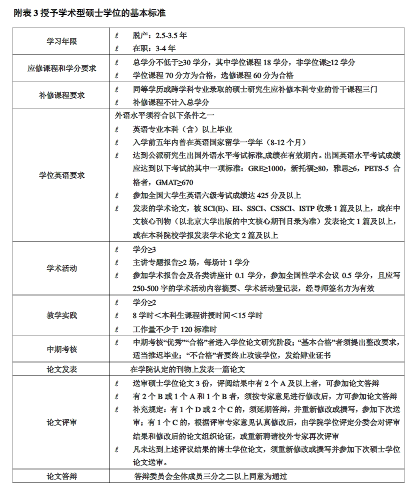 附表* 本学科各研究方向简介可参照下表的格式填写。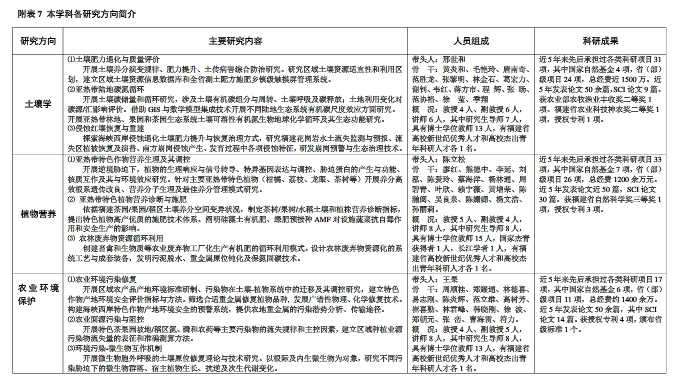 附表* 研究生指导教师统计表附表*  研究生指导教师情况汇总表附表* 本学科研究生指导教师近五年承担的代表性科研项目、课题清单附表*  2010-2015年科研获奖情况注：完成人及排名以***（*/*）的方式填写；获奖时间以****.**.**的格式填写附表*  2010-2015年著作汇总表注：作者以***（主编/副主编/参编）的格式填写；著作类别填写专著、教材等；书号为ISBN号；时间以****.**的格式填写。附表*  2010-2015年所获专利注：发明人：以姓名（位次/总人数）的格式填写本单位所有的发明人；专利类型：发明专利、实用新型。附表*  2010-2015年新标准注：完成单位：填学校或学院；主要完成人员：以姓名（位次/总人数）的格式填写；类别：国家级标准、省级标准、市级标准附表* 2010-2015年代表性SCI论文汇总注：按照发表的时间先后顺序结合影响因子依次填写；第一作者：姓名（1/总人数）；通讯作者：姓名（TX/总人数）；作者及排名：按顺序列出本学位点的所有作者名（*/总人数）；期刊名称、卷（期）、页码范围：按照“期刊名称,卷(期):始页码-终页码”的格式填写。附表* 2010-2015年代表性中文期刊论文汇总注：按照发表的时间先后顺序结合影响因子依次填写；第一作者：姓名（1/总人数）；通讯作者：姓名（TX/总人数）；作者及排名：按顺序列出本学位点的所有作者名（*/总人数）；期刊名称、卷（期）、页码范围：按照“期刊名称,卷(期):始页码-终页码”的格式填写。附表*  学科已有实验室平台情况注：本表填写2015年12月31日前获批的市级以上重点实验室、基地、中心。“平台类别”按照批准文件填写。附表*  学科已有仪器设备清单附表*  已具备的校外科教实践基地注：基地类型填写学校自有基地、学校与**共建基地、校外协议基地等附表*  青岛农业大学研究生奖助类型注：奖、助、贷名称包括：新生奖学金、助学金、助研津贴、国家奖学金、百伯瑞研究生科技创新奖、…附表*  ***硕士研究生奖助情况汇总表附表*  2010-2015级***硕士研究生报考与招生情况注：列出2010-2015级本学位点的所有研究生报考与招生信息；入学考试年月按照****.**的格式填写；录取院校填青岛农业大学；列录取专业按照二级学科目录或自主设置的二级学科或专业学位领域填写。附表*  2010-2015年海外留学生招收情况注：入学时间按照“****.**”的格式填写；攻读学位均为硕士；入学方式：中国政府奖学金或其他，根据情况列出。  如无留学生可不填写。附表* 研究生招生和授予学位情况汇总表附表* 核心课程教学情况表注：授课对象：**级**专业附表* 研究生参与学科教师课程改革情况一览表注：本表根据各学科的情况填写，没有可不填写。附表*  获青岛农业大学研究生创新计划资助情况附表*  2010-2015年举办专题讲座或报告情况附表*  2010-2015年举办的主要国际国内学术会议表附表*  2010-2015年授予硕士学位情况汇总表注：列出2010-2015年期间所有授予硕士学位研究生的情况；论文评审按照“ABC”的格式根据评审结果填写；答辩填写是否通过；学院学位分委员会意见：建议授予**学位或其他。附表*  2010-2015年获教学成果奖情况注：完成人及排名以***（*/*）的方式填写；获奖时间以****.**.**的格式填写附表*  青岛农业大学有关硕士教育管理的制度（汇总表）注：类型填写基本制度、招生与培养制度、毕业与学位授予制度、奖助贷制度等。……（上述列表的顺序根据报告内容中的出现顺序进行调整，其他未列入的可根据各学位点的情况增添）培养方案***研究生质量保障制度（将汇总表中的文件全部汇总到一起）1. 招生管理制度*2. 导师聘任及管理规定* 3. 课程与教学环节管理制度（强化课程教学和教学实习实践的制度）*4. 学位论文指导、评审与答辩等环节工作制度*5. 学位授予标准*6. 学术道德及学术规范管理条例* 7. 培养方案8. 教学质量评估制度9. 奖助贷体系制度（细则）10. 领导责任制11. 保障经费投入的制度12. 培养机制改革制度13. 研究生个性化培养机制14. 研究生考核和分流淘汰机制15. 导师激励和问责制度16. 学位授予质量保障机制17. 吸引行业部门参与人才培养过程和主动接受社会监督的制度设计…………其它管理档案材料（评估时要检查）A. 近三年每学期的课程教学安排表B. 近三年核心课程的考试卷和答卷C. 近三年对教师课程教学的评价材料D. 近三年研究生论文开题、中期考核及答辩等环节档案材料E. 近三年研究生学位论文F. 研究生在学期间学业发展状况（含科研产出等）G. 应届毕业生的满意度调查H. 已毕业研究生发展情况I. 用人单位评价J. 导师在人才培养方面的改革举措和取得的效果……学习年限应修课程和学分要求补休课程要求学位英语要求学术活动教学实践中期考核论文发表论文评审论文答辩研究方向主要研究内容人员组成科研成果⑴⑵…带头人：骨干：概况：（项目、论文、成果奖励、专利情况）专业技术职务人数合计35岁以下36至45岁46至55岁56至60岁61岁以上具有博士学位人数具有硕士学位人数教授（或相当专业技术职务者）副教授（或相当专业技术职务者）讲师（或相当专业技术职务者）序号研究方向教师姓名年龄专业技术职务专业技术职务评定年月最高学历和专业最高学位和专业近三年指导硕士生人数是否博导是否兼职导师序号项目编号项目、课题名称来源起讫时间承担人经费（万元）序号成果名称完成人及排名颁奖部门奖励名称证书号获奖时间序号著作名称作者著作类别出版社书号总字数（千字）出版时间序号年度专利名称完成单位发明人专利类型专利号序号名称完成单位主要完成人员类别批准（标准）号序号发表时间第一作者通讯作者作者及排名论文名称期刊名称、卷（期）、页码范围影响因子序号发表时间第一作者通讯作者作者及排名论文名称期刊名称、卷（期）、页码范围影响因子序号平台类别平台名称批准部门（与批文公章一致）批准年月序号仪器编号仪器名称单价（元）厂家型号序号基地名称基地类型每年接受的实践人数地点序号奖、助、贷名称资助水平（元/生）资助对象与覆盖率序号学号姓名学历是否有助学金助学金（元/月）是否有奖学金获奖时间、类型、金额（元）序号考生姓名入学考试年月录取院校录取专业本科毕业学校本科毕业专业是否录取序号入学时间专业攻读学位姓名国籍入学方式年份报名人数实际录取人数报录比（报名人数/实际录取人数*100%）授予学位人数201020112012201320142015序号课程名称课内学时授课对象上课人数任课教师姓名、职称、学位序号课程名称学时任课教师授课对象学生人数助教姓名助教专业序号姓名专业、年级项目名称资助年资助金额（元）序号报告时间报告人所在单位职称/职务报告题目序号会议名称举办时间参加人员参加人员序号会议名称举办时间总人数国（境）外人数序号专业姓名入学年月导师
姓名申请学位论文题目论文评审答辩是否准予毕业学院学位分委员会意见序号成果名称完成人及排名颁奖部门奖励名称证书号获奖时间序号文件名称类型文号